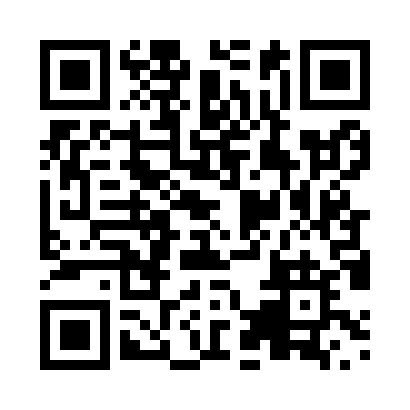 Prayer times for Williamsdale, Nova Scotia, CanadaMon 1 Jul 2024 - Wed 31 Jul 2024High Latitude Method: Angle Based RulePrayer Calculation Method: Islamic Society of North AmericaAsar Calculation Method: HanafiPrayer times provided by https://www.salahtimes.comDateDayFajrSunriseDhuhrAsrMaghribIsha1Mon3:325:311:196:439:0811:062Tue3:335:311:206:439:0811:063Wed3:345:321:206:439:0811:054Thu3:355:321:206:429:0711:045Fri3:365:331:206:429:0711:036Sat3:385:341:206:429:0611:037Sun3:395:351:206:429:0611:028Mon3:405:351:216:429:0611:019Tue3:415:361:216:429:0511:0010Wed3:435:371:216:419:0410:5911Thu3:445:381:216:419:0410:5712Fri3:455:391:216:419:0310:5613Sat3:475:401:216:419:0310:5514Sun3:485:411:216:409:0210:5415Mon3:505:411:216:409:0110:5216Tue3:515:421:226:399:0010:5117Wed3:535:431:226:398:5910:5018Thu3:555:441:226:398:5910:4819Fri3:565:451:226:388:5810:4720Sat3:585:461:226:388:5710:4521Sun3:595:471:226:378:5610:4322Mon4:015:491:226:378:5510:4223Tue4:035:501:226:368:5410:4024Wed4:055:511:226:358:5310:3825Thu4:065:521:226:358:5210:3726Fri4:085:531:226:348:5010:3527Sat4:105:541:226:338:4910:3328Sun4:115:551:226:338:4810:3129Mon4:135:561:226:328:4710:3030Tue4:155:571:226:318:4610:2831Wed4:175:591:226:318:4410:26